Photo Credit: Left:Lake Tahoe at D.L. Bliss State ParkDate: 5 January 2012Photographer: Rick Cooper via English Wiki CommonsRight:Paradise Royale Mountain Bike Trail System in CaliforniaDate: 27 August 2015Photographer: Leslie Kehmeier via flickrPrepared by Blue Earth Consultants, LLC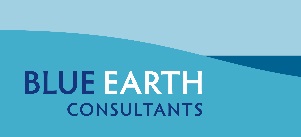 November 2016Disclaimer: Although we have made every effort to ensure that the information contained in this report accurately reflects SWAP 2015 companion plan development team discussions shared through web-based platforms, e-mails, and phone calls, Blue Earth Consultants, LLC makes no guarantee of the completeness and accuracy of information provided by all project sources. SWAP 2015 and associated companion plans are non-regulatory documents. The information shared is not legally binding nor does it reflect a change in the laws guiding wildlife and ecosystem conservation in the state. In addition, mention of organizations or entities in this report as potential partners does not indicate a willingness and/or commitment on behalf of these organizations or entities to partner, fund, or provide support for implementation of this plan or SWAP 2015.The consultant team developed companion plans for multiple audiences, both with and without jurisdictional authority for implementing strategies and conservation activities described in SWAP 2015 and associated companion plans. These audiences include but are not limited to the California Department of Fish and Wildlife leadership team and staff; the California Fish and Game Commission; cooperating state, federal, and local government agencies and organizations; California Tribes and tribal governments; and various partners (such as non-governmental organizations, academic research institutions, and citizen scientists).Table of ContentsAcronyms and Abbreviations	iii1.	Introduction	11.1	SWAP 2015 Statewide Goals	21.2	SWAP 2015 Companion Plans	2Need for Partnerships	2Companion Plan Purpose and Sector Selection	2Companion Plan Development	3Companion Plan Content	42.	Consumptive and Recreational Uses Sector	42.1	Consumptive and Recreational Uses in California	42.2	Current Management and Conservation Efforts Related to Consumptive and Recreational Uses in California	53.	Common Themes across Nine Sectors	73.1	Climate Change-related Issues	73.2	Integrated Regional Planning	84.	Commonly Prioritized Pressures and Strategy Categories across Sectors	94.1	Pressures across Sectors	94.2	Strategy Categories across Sectors	105.	Consumptive and Recreational Uses Priority Pressures and Strategy Categories	115.1	Priority Pressures	115.2	Priority Strategy Categories	126.	Collaboration Opportunities for Joint Priorities	13Alignment Opportunities and Potential Resources	137.	Evaluating Implementation Efforts	158.	Desired Outcomes	159.	Next Steps	1610.	Acknowledgements	17Appendices	18Appendix A: References	18Appendix B: Plans, Strategies, and Documents Identified by the Development Team	20Appendix C: Consumptive and Recreational Uses Companion Plan Development Team	23Appendix D: Potential Partners and Coordination Bodies	24Appendix E: Potential Financial Resources:	27Appendix F: Companion Plan Management Team	28Appendix F: Glossary	29Text BoxesText Box 1: What is a State Wildlife Action Plan?	1Text Box 2: Definitions Important to SWAP 2015	1Text Box 3: Companion Plan Sectors	2Text Box 4: Examples of Collaborative Conservation Efforts	6Text Box 5: Additional Pressures and Strategies for Future Consideration	13FiguresFigure 1: Aligning SWAP 2015 and Partner Priorities	3TablesTable 1: SWAP 2015 Pressures	10Table 2: SWAP 2015 Conservation Strategy Categories	11Table 3: Collaboration Opportunities by Strategy Category	13Acronyms and AbbreviationsAFWA 			Association of Fish and Wildlife AgenciesAIS			Aquatic Invasive SpeciesBLM 			U.S. Bureau of Land ManagementBlue Earth		Blue Earth Consultants, LLCBMP 			Best Management PracticesCAL FIRE 		California Department of Forestry and Fire ProtectionCalEPA			California Environmental Protection AgencyCaltrans 		California Department of TransportationCBC 			California Biodiversity CouncilCCC			California Coastal CommissionCDBW			California Division of Boating and WaterwaysCDFA			California Department of Food and AgricultureCDFG 			California Department of Fish and GameCDFW			California Department of Fish and WildlifeCDPR			California Department of Parks and RecreationCDWR 			California Department of Water ResourcesCh. 			ChapterCNRA 			California Natural Resources AgencyDNA			Deoxyribonucleic AcidDOI 			U.S. Department of InteriorDRECP			Desert Renewable Energy Conservation PlanEIP			Environmental Improvement ProgramER			Ecological ReserveGIS 			Geographic Information SystemsHCF			Habitat Conservation Fund ProgramHCP			Habitat Conservation PlanIMBA			International Mountain Biking AssociationKEA			Key Ecological AttributeLCC			Land Conservation CooperativeMOU 			Memorandum of UnderstandingMPA			Marine Protected AreaNASA			National Aeronautics and Space AdministrationNCCP 			Natural Community Conservation PlanNGO			Non-governmental OrganizationNOAA			National Oceanic and Atmospheric AdministrationNPS 			National Park ServiceNSF			National Science FoundationOHV			Off-highway VehicleQAQC			Quality Control/Quality AssuranceRAMP			Regional Advance Mitigation PlanningRCD 			Resource Conservation DistrictRMEF			Rocky Mountain Elk FoundationSACOG			Sacramento Area Council GovernmentsSANDAG		San Diego Association of GovernmentsSCAG			Southern California Association of GovernmentsSGC			Strategic Growth CouncilSGCN 			Species of Greatest Conservation NeedSWAP 			State Wildlife Action PlanSWG 			State and Tribal Wildlife GrantsSWRCB 			State Water Resources Control BoardTRPA			Tahoe Regional Planning AgencyUSACE			U.S. Army Corps of EngineersUSDA 			U.S. Department of AgricultureUSFS 			U.S. Forest ServiceUSFWS 			U.S. Fish and Wildlife ServiceWA			Wildlife AreaWCB 			Wildlife Conservation BoardIntroduction The California State Wildlife Action Plan 2015 Update (SWAP 2015; see Text Box 1) provides a vision and a framework for conserving California’s diverse natural heritage. SWAP 2015 also calls for the development of a collaborative framework to sustainably manage ecosystems across the state in balance with human uses of natural resources. To address the need for a collaborative framework, California Department of Fish and Wildlife (CDFW), Blue Earth Consultants, LLC (Blue Earth), and partner agencies and organizations undertook the preparation companion plans for SWAP 2015. While this document reports on the progress made thus far on collaboration, the intent is to set a stage for achieving the conservation priorities through continued partnerships and by mutually managing and conserving the state’s natural and cultural resources. Text Box 2 highlights important definitions for SWAP 2015 and the companion plan process.SWAP 2015 Statewide GoalsSWAP 2015 has three statewide conservation goals and 12 sub-goals under which individual regional goals are organized (CDFW 2015). These statewide goals set the context for SWAP 2015 and the companion plans.Goal 1 - Abundance and Richness: Maintain and increase ecosystem and native species distributions in California while sustaining and enhancing species abundance and richness.Goal 2 - Enhance Ecosystem Conditions: Maintain and improve ecological conditions vital for sustaining ecosystems in California.Goal 3 - Enhance Ecosystem Functions and Processes: Maintain and improve ecosystem functions and processes vital for sustaining ecosystems in California.SWAP 2015 Companion PlansNeed for PartnershipsThe state of California supports tremendous biodiversity. However, the state also has a large and growing human population and faces many challenges, such as climate change, that affect biodiversity and natural resources in general. To balance growing human activities with conservation needs for sustaining the state’s ecosystems, collaboratively managing and conserving fragile natural resources is a necessity. As many desirable conservation actions identified under SWAP 2015 are beyond CDFW’s jurisdiction, the Department determined that more-detailed coordination plans are needed in line with and beyond the recommendations presented in SWAP 2015. Called “companion plans,” these sector-specific plans (see Text Box 3) were created collaboratively with partners and will be instrumental in implementing SWAP 2015 (See Appendix D). Companion Plan Purpose and Sector SelectionCompanion plans present shared priorities identified among SWAP 2015 and partners involved in the companion plan development. Figure 1 illustrates how, through collaboration with partner organizations, shared priorities come together in the companion plans and become elevated as implementation priorities for SWAP 2015. The companion plans respond to feedback from many sources, including CDFW staff and partners involved in natural resources management and conservation. This includes the California Biodiversity Council (CBC), under which a resolution to promote interagency alignment within the state was signed in 2013. The companion plans are also aligned with the National Fish, Wildlife, and Plants Climate Adaptation Strategy (U.S. Fish and Wildlife Service [USFWS] 2012), which emphasizes increased partner engagement as a best practice in climate change adaptation. Developing the companion plans also directly helps CDFW comply with recently enacted legislation, which states that CDFW shall “seek to create, foster, and actively participate in effective partnerships and collaborations with other agencies and stakeholders to achieve shared goals and to better integrate fish and wildlife resource conservation and management with the natural resource management responsibilities of other agencies” (CDFW 2015b). 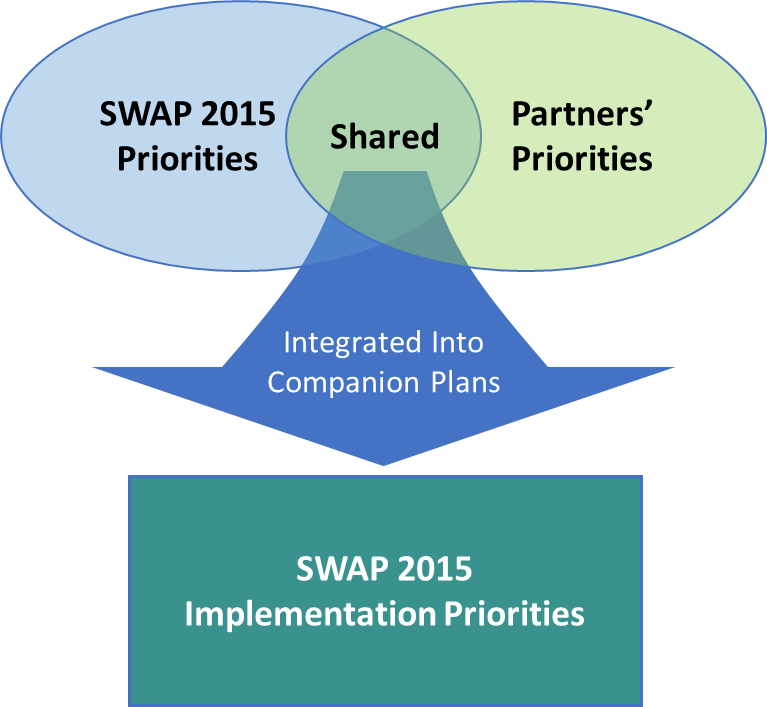 CDFW selected sector categories based on the department’s needs as well as the themes identified in other existing plans, including the 2009 California Climate Adaptation Strategy (California Natural Resources Agency [CNRA] 2009), the 2014 Safeguarding California Plan (CNRA 2014), The President’s Climate Action Plan (Executive Office of the President 2013), and the National Fish, Wildlife, and Plants Climate Adaptation Strategy (USFWS 2012). Companion Plan Development                                                   Because the companion plans focused on teamwork during their development, they inherently help set a stage for implementing SWAP 2015 through future collaborations. Together, SWAP 2015 and the associated companion plans describe the context and strategic direction of integrated planning and management efforts that are crucial for sustaining California’s ecosystems.The SWAP 2015 companion plan management team, composed of CDFW and Blue Earth staff, provided general direction to the companion plan development teams to develop each sector plan. (See Appendix F). To form sector teams, CDFW sought statewide representation from public and private partners with topic expertise and who were heavily involved in natural resource conservation and management (see Appendix C). Beginning in early 2015, Blue Earth facilitated a series of four web-based collaboration meetings for each sector. A kickoff meeting provided development teams with an overview of SWAP 2015 and the companion plan development process, followed by three sector-specific meetings. During these sector meetings, participants discussed their ongoing and potential future efforts that would benefit wildlife and habitat conservation in the state. The development teams and CDFW then identified joint priorities, as well as collaboration opportunities for achieving those mutual interests. Two internal drafts of the companion plans were reviewed by the development teams prior to the public release of the third draft companion plans in the fall of 2015. The final nine companion plans were published incorporating responses to public comments. Companion Plan ContentEach companion plan addresses the following components:SWAP 2015 overviewCompanion plans overview—approach, purpose, development process, and contentSector overviewCommon themes across sectorsCommon priority pressures and strategies across sectorsPriority pressures and strategies for the sectorPotential collaboration activitiesPotential partners and resourcesEvaluating implementation Desired outcomes  Next stepsConsumptive and Recreational Uses Sector Consumptive and Recreational Uses in CaliforniaCalifornia’s natural heritage is deeply valued by the majority of people who live in or visit the state. Whether hunting, fishing, hiking, or exploring tide pools, people in California recreate, meditate, and work in nature in greater numbers than in any other state. The Mediterranean climate and diversity of ecotypes and wildlife allow for year-round use and enjoyment of the state’s mountains, forests, grasslands, deserts, beaches, bays, lakes, rivers, and streams. Consumptive uses of wildlife and natural resources include extractive uses such as commercial fishing, mining, timber harvest, and water diversions, all of which remove resources from the environment (Chardonnet et al., 2002). Recreational uses, in contrast, do not extract a resource, such as nature and wildlife viewing, beach-going, kayaking, biking, wildlife photography, and hiking, where the activity allows for appreciation of the wildlife without removing the resource from the environment (Chardonnet et al., 2002). However, this definition does not preclude indirect or unintended impacts (such as disturbing  nests during the nesting seasons, disturbing spawning or redds, displacing animals during fawning or lambing periods, and roadkill or injuries) from recreational users.The state’s natural resources offer many diverse opportunities for consumptive and recreational uses. Some examples include state-owned and/or operated parks, beaches, recreation areas, wildlife areas (WAs), ecological reserves (ERs), marine protected areas (MPAs), and off-highway vehicle (OHV) parks. At the federal level, there are national forests, wilderness areas, national parks, and wildlife refuges. California offers hundreds of city and county parks, forests, and beaches that offer consumptive and recreational opportunities. More than 60 million people a year visit the 279 parks, beaches, trails, WAs, marinas, open spaces, OHV areas, and historic sites managed by California Department of Parks and Recreation (CDPR  2015). These areas provide convenient access to recreational activities that people value; thus, they also provide economic benefits to the state. In a 2011 survey, 7.8 million California residents and nonresidents 16 years and older spent $7.5 billion on wildlife recreation including fishing, hunting, and wildlife watching (U.S. Department of the Interior [DOI] et al., 2011). Although the DOI numbers do not include commercial fishers or others who rely on California’s wildlife and natural resources for their livelihoods, another 2012 report estimated total sales from California’s commercial and recreational fishing industry at $25.7 billion, with a total of 158,000 jobs (NOAA Office of Science and Technology, 2012). In addition to the extensive use of California’s wildlife and natural resources, there is an associated need to conserve and protect the intrinsic value of these resources and ensure their sustainable use. Current Management and Conservation Efforts Related to Consumptive and Recreational Uses in CaliforniaMany state partners place an emphasis on conserving natural and cultural heritage while simultaneously enhancing opportunities for recreation. For example, the mission of the CDPR is “to provide for the health, inspiration, and education of the people of California by helping to preserve the state's extraordinary biological diversity, protecting its most valued natural and cultural resources, and creating opportunities for high‐quality outdoor recreation” (CDPR 2010). The Management Plan for San Onofre’s Trestles Wetlands Natural Preserve includes several examples of the consumptive, recreational, and cultural uses of the area. This CDPR plan accounts for cultural use of the area by the Juaneño or Acjachemen, who now identify as the Juaneño Band of Mission Indians and currently monitor a few historic resources remaining in the area (CDPR 2011). In addition, the plan highlights the historic popularity of surfing at San Onofre since the early 1930s, which continues today (CDPR 2011). By better understanding the impacts of recreational activities on wildlife, recreational activities can be effectively managed and become more compatible with wildlife and habitat conservation. For example, under the USFWS’ State Wildlife Grants (SWG) program that is associated with SWAP, CDFW investigated the interaction of recreation and ecosystems. One grant project explored the effects of human use on reptile and mammalian species within Natural Community Conservation Plan (NCCP) Reserves in San Diego County (CDFW 2015b). Another SWG project entitled “California Species and Natural Communities Monitoring and Assessment Project” investigated changes in species distribution and abundance due to anthropogenic factors throughout the state (CDFW 2015b). Conservation activities addressed under the initial SWAP 2005 included improving recreation programs that promote wildlife resources. Under the Colorado Desert Region, there was a recommendation to develop a comprehensive Southern California Outdoor Recreation Program that integrated wildlife habitat needs and recreational access (CDFG 2005). Similarly, SWAP 2015 includes a strategy to provide resources and coordinate efforts with partners to eradicate or control invasive species and prevent new introductions from recreational activities (CDFW 2015b). To support wildlife conservation programs, both SWAP 2005 and SWAP 2015 recommended implementation of recreation fees and taxes beyond fishing and hunting licenses that would allow non-consumptive recreationalists to contribute to conservation and management of the resources they use and enjoy (CDFG 2005; CDFW 2015). Many WAs are managed primarily for the benefit of hunting and fishing access, providing hunting opportunities for waterfowl and upland species. ERs are managed for protection of rare species and habitats, although both wildlife areas and ecological reserves provide opportunities for bird-watching, hiking, and canoeing. While many proposals and recommendations exist, funding and implementation have presented major barriers to moving forward with improving consumptive and recreational opportunities that promote the state’s wildlife and natural resources. Working together with partners as envisioned in the companion plan process, it is possible for progress to be made in California.Common Themes across Nine SectorsEqually important to discussion topics unique to each sector are the common themes across all sectors. This section summarizes the two major overarching themes discussed through the course of developing the nine companion plans: climate change and integrated regional planning.Climate Change-related IssuesClimate change continues to be one of the major pressures forcing us to examine the relationship between modern society and nature. Describing climate science, however, has been difficult due to its inherent complexity. Because of this and other factors, our society has not been able to fully embrace the seriousness of the implications of climate change. In the most recent analyses, the global average temperature is projected to increase in the range of 0.3–4.8°C (0.5–8.6°F) by 2100, and in California, the increase is projected to be 1.5°C (2.7°F) by 2050 and 2.3–4.8°C (4.1–8.6°F) by 2100 (IPCC 2014; CNRA 2014). The effects of climate change are already present. Global sea level rise over the past century has exceeded the mean rate of increase during the previous two millennia, and the earth’s surface temperature over each of the last three decades has been successively warmer than any previous decade since 1850. The evidence of these observed climate change impacts is manifested the strongest and most comprehensively in natural systems where many species of terrestrial, freshwater and marine organisms have shifted their geographic ranges, migration patterns, abundances, and life cycle activities in response to ongoing climate change (IPCC 2014). As climate conditions are inextricably linked to the welfare of environments and societies, even the most conservatively projected increase in global mean temperatures would trigger significant changes to socio-economic and ecosystem conditions. Food production, energy and water development, and preparation and response to catastrophic events are examples of human systems that would be negatively affected by climate change. Pressures and stresses to ecosystems identified in SWAP 2015 will likely increase in magnitude and severity through the compounding effects of climate change (SWAP 2015).Accordingly, the potential far-reaching effects on California’s natural resources induced or exacerbated by climate change were a common concern among sectors, and cross-sector collaboration was considered critical for ecosystem adaptation while avoiding disasters.Two key discussion points amongst sectors were to strategically assess the state’s climate change vulnerabilities and implement adaptation actions. These actions included, but were not limited to: establishing a well-connected reserve system to increase ecosystem integrity (e.g. habitat resilience and mobility); incorporating climate change related factors (e.g. carbon sequestration, habitat shifts and sea level rise) into natural resource management; improving regulations to reduce greenhouse gas emissions; developing research guidelines to comprehensively evaluate climate change effects; and raising awareness of climate change. Integrated Regional PlanningCalifornia presents a landscape that is ecologically, socioeconomically, and politically intricate. The current status of the state’s ecosystems reflects not only the interactions between biological and abiotic components, but also among ecosystems and diverse human activities that are further controlled by mandates imposed on regulated activities. The concept of integrated regional planning arises from the realization that addressing only one aspect of a complicated human/nature system is not sustainable. Paraphrased from the definition in the California Water Plan, integrated regional planning is an approach to prepare for effective management, including conservation activities, while concurrently achieving social, environmental, and economic objectives to deliver multiple benefits across the region and jurisdictional boundaries (CDWR 2014). Expected outcomes of adopting an integrated regional planning approach include; maximizing limited resources to meet diverse demands, receiving broader support for natural resource conservation, and sustaining and improving ecosystem conditions, both for intrinsic and resource values. Integrated regional planning begins with accepting diverse priorities and values articulated by the stakeholders of a region. With this mutual understanding, attempts are made, often through intense negotiations, to integrate various activities associated with multiple interests occurring in the region. Expected tasks under integrated regional planning include: identifying conflicting or redundant activities occurring in a region, minimizing redundant activities by aligning similar efforts, streamlining and integrating needed processes across different priorities, and collaborating and complementing efforts to effectively achieve mutual and/or diverse interests. As an example, integrated regional planning could result in zoning a region and limiting activities within each zone to avoid or reduce incompatible activities occurring in the region, or deferring timing to reduce negative consequences of interactive activities occurring in a region. In sum, integrated regional planning requires trust, open-mindedness, transparency, patience, strategic thinking, and collaboration among partners who seek to use the same or similar resources from different perspectives. Establishing a framework for integrated regional planning was considered as one of the state’s top priorities across sectors. Related topics included: preparing, approving, and implementing regional and landscape-level conservation plans; systematically pursuing necessary resources to implement conservation strategies; coordinating effective partnerships; adapting to emerging issues; and reviewing and revising the plans. Several existing plans were recognized as ongoing integrated regional planning efforts: Natural Community Conservation Plans (NCCPs), Habitat Conservation Plans (HCPs), Habitat Connectivity Planning for Fish and Wildlife (CDFW 2015), the Master Plan for Marine Protected Areas, individual species management plans, and SWAP 2015 and related endeavors, including this companion plan. SWAP 2015, Chapter 7 describes implementation and integration opportunities, and identifies where partners can engage in cooperative implementation. Such opportunities include programs under various state and federal agencies such as Regional Advance Mitigation Planning (RAMP) by Caltrans and CDWR; California Water Plan, California Water Action Plan, and the Central Valley Flood System Conservation Strategy by CDWR; Fire and Resource Assessment Program by CALFIRE; and federal programs under regulations such as the Central Valley Project Improvement Act, and the National Forest Management Act (CDFW 2015).Commonly Prioritized Pressures and Strategy Categories across Sectors SWAP 2015 adopted the Open Standards for the Practice of Conservation (Conservation Measures Partnership 2013), a conservation planning framework, and applied the process to select actions needed to conserve focal ecological components (conservation targets). The process started with examining the status of targets by identifying and evaluating their key ecological attributes, factors influencing their compromised conditions (stresses), and the sources of these stresses (pressures). Based on the situational analysis, conservation strategies (sets of actions) were selected for each target, either to improve the conditions of key ecological attributes, or to reduce the negative impacts from the stresses and pressures (CDFW 2015).Pressures across SectorsA pressure, as defined in SWAP 2015, is “an anthropogenic (human-induced) or natural driver that could result in impacts to the target (i.e., ecosystem) by changing the ecological conditions”. Pressures can have either positive or negative effects depending on their intensity, timing, and duration, but they are all recognized to have strong influences on the well-being of ecosystems. Table 1 below lists the 29 standard pressures addressed under SWAP 2015.Table 1: SWAP 2015 PressuresStrategy Categories across SectorsSWAP 2015 outlines 11 categories of conservation strategies (Table 2) under which regional strategies are organized, similar to the manner in which the regional goals are tiered under the statewide conservation goals (CDFW 2015). These regional strategies, grouped in various categories, are meant to work synergistically to achieve the statewide goals and priorities Table 2: SWAP 2015 Conservation Strategy CategoriesThe three most common priority strategy categories across the nine sectors were Data Collection and Analysis (7 sectors prioritized this strategy), Management Planning (7 sectors), and Partner Engagement (5 sectors). The strategy categories identified as most relevant to the consumptive and recreational uses sector are described in Section 5.2 below.Consumptive and Recreational Uses Priority Pressures and Strategy Categories As described in SWAP 2015, the pressure from excessive and/or uncontrolled recreational activities in tourism and recreation areas could directly or indirectly affect biodiversity and natural resources in the state. Although key challenges exist, these seemingly negative aspects of pressures present opportunities for improving ecological health through collaborative conservation work. For the purpose of developing companion plans, CDFW went through the pressures and strategy categories that were selected for various conservation targets under SWAP 2015 (CDFW 2015). Those elements considered relevant to each sector were collected from the document and prioritized by importance to the sector. Section 5.1 and 5.2 provide the results of this prioritization, and Text Box 5 lists pressures and strategies considered important but not included in this plan (for future consideration).Priority PressuresRecreational activities – Recreational activities and opportunities such as hiking, skiing, mountain biking, off-highway vehicle driving, and horseback riding attract a large number of users, including both residents and visitors. For sensitive species, even a few visitors can lead to habitat degradation or loss. Uses that may result in habitat degradation or loss include people spending time in nature or travelling in vehicles outside of established transport corridors, usually for recreational reasons, which include motorboats, jet-skis, snowmobiles, ultralight planes, dive and whale watching boats, birdwatchers, skiers, pets in recreational areas, temporary campsites, caving, and rock-climbing. The potential ecological impacts of these activities are diverse, including direct kill of species, soil compaction, erosion, pollution/contamination and water, light, and noise pollution. Tourism and recreation areas – Concentrated recreational activities in highly sensitive areas such as streams, coastal habitats, and riparian zones by tourists and recreationalists can damage these systems by reducing vegetative cover, compacting soil, disturbing biotic soil crusts (i.e., cryptogams), increasing soil destabilization and erosion, disturbing breeding and foraging areas, contaminating natural lands and waterways through inappropriate disposal of trash and human waste, and introducing non-native species. Indirect impacts may also occur to natural areas through increased development of recreational access points and supporting infrastructure such as roads, visitor facilities, and campgrounds. This includes tourism and recreation sites with a substantial footprint such as ski areas, golf courses, beach resorts, cricket fields, county parks, and campgrounds.Priority Strategy CategoriesThe top three strategy categories for this sector are the following: data collection and analysis, management planning, and partner engagement. Each of these categories are described below. Data Collection and Analysis – Data collection and analysis is fundamental to science-driven conservation, that is, the utilization of a wide range of data and analysis to more effectively plan, implement, and adaptively manage conservation actions. Example strategies include collecting baseline and long-term data for conservation targets, conducting research to design more effective conservation strategies, and conducting comprehensive ecological assessments on individual species, guilds, and ecosystems.Management Planning – Management planning is the development of management plans for species, habitats, natural processes, or for human activities that have influence on ecosystem health. Consideration of ecosystem needs in the management plan could lead to enhanced ecological conditions or reduced negative impacts when subsequent management activities occur based on the specifications in the management plan. An example strategy is developing and implementing existing management plans and integrating them with resource management.Partner Engagement – Partner engagement is the process for engaging and developing collaboration among state and federal agencies, tribes and tribal communities, non-governmental organizations (NGOs), private landowners, and other partners to achieve shared objectives and enhance coordination across jurisdictions and areas of interest. Example strategies include establishing partnerships and maintaining partnership presence.Collaboration Opportunities for Joint PrioritiesConservation programs in California are managed by diverse partners, including state and federal agencies, local governments, and NGOs. Because SWAP 2015 is a comprehensive conservation plan, integrating their work into SWAP is crucial for impactful conservation outcomes for the state (SWAP 2015 Chapter 7). While the full array of relevant efforts is too extensive to list here, potential alignment opportunities were identified below. Conservation activities considered most relevant to each prioritized strategy category (as described in Section 5.2) are summarized in Table 3. Potential partners and financial resources for implementing these conservation activities are listed in the Appendix D and E. Together, Table 3 and Appendix D and E summarize the key findings for this sector.Alignment Opportunities and Potential Resources Table 3 highlights conservation activities by the strategy categories that the team considered important for collaboration, and which could be implemented over the next 5–10 years. While some activities are applicable across many spatial scales and jurisdictions, they are assigned only to the most relevant scale and jurisdiction. The information in Table 3 is not comprehensive, and does not obligate any organization to fund or provide support for strategy implementation.Table 3: Collaboration Opportunities by Strategy CategoryEvaluating Implementation EffortsImplementing SWAP 2015 and its nine companion plans is a complex undertaking. This section (and SWAP 2015 Chapter 8), emphasizes the importance of adaptive management based on performance monitoring and evaluation during the implementation stage. SWAP 2015 sets a stage for adaptive management by developing the plan based on the Open Standards for the Practices of Conservation. SWAP 2015 implementation will be monitored over time in concert with other conservation activities conducted by CDFW and partners. SWAP 2015 recognizes three types of monitoring: status monitoring, which tracks conditions of species, ecosystems, and other conservation factors (including negative impacts to ecosystems) through time; effectiveness monitoring, which determines if conservation strategies are having
their intended results and identifies ways to improve actions that are less effective for adaptive management; andeffects monitoring, which addresses if and how the target conditions are being
influenced by strategy implementation. Monitoring and evaluating SWAP 2015 implementation are critical steps to demonstrate and account for the overall progress and success achieved by the plan. By incorporating lessons learned through monitoring conservation activities and evaluating for future actions, CDFW and partners have opportunities to improve performance and adapt emerging needs that were not previously considered. For stakeholders including decision-makers, partners, and funders, the resulting data would be useful for not only understanding the status of SWAP 2015 and companion plan implementation, but also to prioritize resource allocations necessary for managing natural resources in the state. SWAP 2015 developed performance measures for each strategy category (SWAP 2015 Chapter 8). These measures are critical in assessing SWAP 2015 performance and will be used for estimating the plans' overall contributions to natural resource conservation in California. Desired Outcomes Desired outcomes for this sector over the next 5–10 years, within the context of SWAP 2015, were identified and are provided below. These outcomes are organized by the selected strategy categories described in Section 5.2, and are not listed in order of priority.Data Collection and AnalysisQuantifiable, reportable, and defensible data collection and analysis increased for activities related to the goals and objectives of SWAP 2015 and companion plans. Performance measures, questions, and scope identified for and applied to all data collection and analysis activities (e.g., What is the question we are trying to ask? To what previous or existing condition are we trying to restore? What are we trying to achieve?); results shared with decision-makers and funders.Adaptive management framework incorporated into data collection efforts and trends identified to allow for adapting future management activities. Uniform assessment standards for reporting data on existing ecosystem function and conditions implemented to encourage consistent standardized data collection across agencies and increase availability of comparable data across watersheds (e.g., efforts of the California Biodiversity Council). Data on relative recreational use levels collected and analyzed to promote consideration of the impacts of external forces on species and habitats. Management PlanningVarious management plans aligned to identify consistency among goals and priorities that contribute to achieving the goals and objectives of SWAP 2015 and companion plans. Implementation and work plans developed and agreed upon by partners (e.g., CDPR and CDFW) to ensure implementation and BMPs of conservation activities. Partner EngagementPartnerships across all sectors leveraged to promote collaborative resource management and common goals (e.g., the boating community and the water management community) and existing partnerships highlighted and supported through commitments, documents, and management plans. Mechanisms for sustaining partnerships (e.g., performance measures) identified and implemented so that partnerships transcend and are sustained beyond changes in personnel and organizational leadership (e.g., through agreed upon messages/goals that are formalized within partnerships).Next StepsThe key next steps identified to ensure successful implementation of the companion plans over the next five years are: partnerships and collaboration; human and financial resources; communication and outreach; and monitoring, evaluation, and adaptive management. Partnership and CollaborationInstitute mechanisms to keep development team members in contact and engaged (e.g., quarterly meetings, conference calls, sharing lists of members’ contact information). Encourage partners to use the companion plans as a reference to help prioritize and integrate projects and form partnerships of mutual benefit and support. Encourage partners to share data on project progress and activities through grant programs that support data sharing platforms (e.g., TRPA Environmental Improvement Program [EIP] website that includes accountability and progress reporting, or through designing a pilot project for partnership on data collection and analysis, brief website updates and chat rooms). Support existing platforms for data sharing and coordination (e.g., CBC efforts on shared indicators and the DRECP).Human and Financial ResourcesIdentify and implement mechanisms to incorporate the companion plans into the budget planning cycle to ensure partners’ ability to request funds to carry out projects and activities. Engage and strengthen internal support for grant writers across agencies to ensure SWAP 2015 and companion plan goals are addressed and reflected in grants and projects for funding.Identify potential funding sources for partners with limited financial resources (e.g., CDPR and WAs).Communication and OutreachEncourage partners to share data on project progress and activities through grant programs that support data sharing platforms (e.g., TRPA Environmental Improvement Program [EIP] website that includes accountability and progress reporting, or through designing a pilot project for partnership on data collection and analysis, brief website updates and chat rooms). Support existing platforms for data sharing and coordination (e.g., CBC efforts on shared indicators and the DRECP).Monitoring, Evaluation, and Adaptive ManagementCoordinate annual review meetings focused on assessing the progress toward the desired outcomes and outputs of the companion plans to ensure continued opportunities for updates.  AcknowledgementsThis companion plan was developed in collaboration with many partners who deserve special recognition for their time and commitment. (Please see Appendix C for a list of consumptive and recreational uses development team members.) CDFW and Blue Earth express our warmest gratitude to those who were involved in the plan's development, as well as to the organizations that generously offered their staff time. As an initial step toward building a collaborative approach for implementing SWAP 2015 and the nine sector-focused companion plans, CDFW will develop an operational plan that describes logistics for moving forward.AppendicesAppendix A: ReferencesCalifornia Department of Fish and Game (CDFG). 2005. California Wildlife – Conservation Challenges: State Wildlife Action Plan. . http://dfg.ca.gov/SWAP/2005/docs/SWAP-2005.pdf. CDFW. 2012. Assembly Bill 2402, Fish and Game Code Section 703.5. http://leginfo.legislature.ca.gov/faces/billNavClient.xhtml?bill_id=201120120AB2402CDFW. 2014. Avenales Ranch Conservation Easement. https://nrm.dfg.ca.gov/FileHandler.ashx?DocumentID=91079 California Department of Fish and Wildlife (CDFW). CDFW. 2015a. California Deer Conservation and Management Plan – Public Review Draft. https://nrm.dfg.ca.gov/FileHandler.ashx?DocumentID=95105&inline. ---. 2015b. California State Wildlife Action Plan (SWAP). https://www.wildlife.ca.gov/SWAP/Final.---. 2015c. Habitat Connectivity Planning for Fish and Wildlife. Web: 27 October 2015. www.wildlife.ca.gov/Conservation/Planning/Connectivity. ---. CDFW. 2016. A Climate Change Vulnerability Assessment of California’s Terrestrial Vegetation. https://nrm.dfg.ca.gov/FileHandler.ashx?DocumentID=116208&inline. California Department of Parks and Recreation (CDPR). 2009. Protecting Our Past. http://www.parks.ca.gov/pages/23071/files/protectingpast_3up_finallayout072709.pdf. CDPR. 2010. General Planning Handbook. http://www.parks.ca.gov/pages/795/files/planning_handbook_4-29-10.pdf. CDPR. 2011. Resource Management Plan for Trestles Wetlands Natural Preserve. Orange Coast District. San Onofre State Beach.CDPR. 2012. Big Basin Redwoods State Park - Preliminary General Plan and Draft Environmental Impact Report. Planning Division. http://www.parks.ca.gov/pages/21299/files/bb_prelimgp_deir%20may_2012.pdf. CDPR. 2013. Office of Grants and Local Services Habitat Conservation Fund (HCF) Program Fact Sheet. http://www.parks.ca.gov/pages/1008/files/hcf%20fact%20sheet%203.13.13.pdfCDPR. 2015a. A State Park System is Born. Web: 20 April 2015. http://www.parks.ca.gov/?page_id=940. ---. 2015b. About Us. Web: 16 April 2015 http://www.parks.ca.gov/?page_id=91.California Department of Water Resources (CDWR). 2014. California Water Plan Update 2013. Web: 22 October 2015. http://www.waterplan.water.ca.gov/cwpu2013/final/index.cfm. California Natural Resources Agency (CNRA).2009. Climate Adaptation Strategy, http://resources.ca.gov/climate/safeguarding/Statewide_Adaptation_Strategy.pdf.CNRA. 2014. Safeguarding California Plan.. http://resources.ca.gov/climate/safeguarding. Chardonnet, Ph., B. Des Clers, J. Fischer, R. Gerhold, F. Jori, and F. Lamaraque. 2002. The Value of Wildlife. Evue Scientifique Et Technique-Office International Des épizooties 21.1: 15-52. Web: 16 April 2015. http://www.uesc.br/cursos/pos_graduacao/mestrado/animal/artigo_chandonet.pdf. Conservation Measures Partnership. 2013. The Open Standards for the Practice of Conservation – Version 3.0.  http://www.conservationmeasures.org/.  Executive Office of the President, 2013. The President’s Climate Action Plan. Web: 27 October 2015. https://www.whitehouse.gov/sites/default/files/image/president27sclimateactionplan.pdfIntergovernmental Panel on Climate Change (IPCC). 2014. Climate Change 2014 Synthesis Report: Approved Summary for Policymakers. http://www.ipcc.ch/pdf/assessment-report/ar5/syr/SYR_AR5_FINAL_full_wcover.pdf. The City of Barstow. 2014. Resolution Authorizing HCF Grant Application. Web: 29 July. 2015. http://barstowcityca.iqm2.com/Citizens/Detail_LegiFile.aspx?MeetingID=1921&ID=1747.Maslin, M. 2014. Climate Change: A Very Short Introduction. 3rd ed. Oxford University. National Oceanic and Atmospheric Administration (NOAA) Office of Science and Technology. 2012. Fisheries Economics of the U.S. Economics Program. Web: 16 April 2015. http://www.st.nmfs.noaa.gov/st5/publication/index.html. Parks Forward. 2015.  A New Vision for California State Parks.                                 http://www.resourceslegacyfund.org/wp-content/uploads/PFI_Recommendations_Final_012915.pdf. Strategic Growth Council (SGC). 2014.  California Strategic Growth Council. Web: 23 July 2015. http://sgc.ca.gov/. Tahoe Regional Planning Agency (TRPA). 2014. Lake Tahoe Region Aquatic Invasive Species Management Plan. http://www.fs.usda.gov/Internet/FSE_DOCUMENTS/stelprd3812963.pdf. U.S. Department of the Interior, U.S. Fish and Wildlife Service, and U.S. Department of Commerce-U.S. Census Bureau. 2014. National Survey of Fishing, Hunting, and Wildlife-Associated Recreation - California. https://www.census.gov/prod/2013pubs/fhw11-ca.pdf. U.S. Fish and Wildlife Service (USFWS). 2012. National Fish, Wildlife, and Plants Adaptation Strategy. Web 27 October 2015. http://www.wildlifeadaptationstrategy.gov/.Appendix B: Plans, Strategies, and Documents Identified by the Development Team Bureau of Land Management (BLM). 2002. Northern and Eastern Colorado Desert Coordinated Management Plan. http://www.blm.gov/ca/st/en/fo/cdd/neco.html.---. 2002. Northern and Eastern Mojave Desert Management Plan. http://www.blm.gov/ca/st/en/fo/cdd/nemo.html.BLM. 2003. West Mojave Plan. http://www.blm.gov/ca/st/en/fo/cdd/wemo.html.BLM. 2006.  Resource Management Plans for California's Public Lands. http://www.blm.gov/style/medialib/blm/ca/pdf/pa/planning.Par.25515.File.dat/RMP.pdf.Bureau of Reclamation. 2010. Lower Colorado River Multi-Species Conservation Plan. http://www.lcrmscp.gov/reports/2010/e18_fire_mgt_law_strat_jan10.pdf.California Biodiversity Council (CBC). 2013. Strengthening Agency Alignment for Natural Resource Conservation. http://ucanr.edu/sites/CBC/files/204079.pdf.California Department of Fish and Game (CDFG), California Energy Commission (CEC), BLM, and United States Fish and Wildlife Service (USFWS). 2010. Planning Agreement for the Desert Renewable Energy Conservation Plan. http://www.energy.ca.gov/2009publications/REAT-1000-2009-034/REAT-1000-2009-034-F.PDF.CDFG. 2008. California Aquatic Invasive Species Management Plan. https://nrm.dfg.ca.gov/FileHandler.ashx?DocumentID=3868&inline=1.CDFW. 2015.  Black Bear Management Plan Review Draft. https://www.dfg.ca.gov/wildlife/hunting/bear/. ---. 2015. California Deer Conservation and Management Plan – Public Review Draft. https://nrm.dfg.ca.gov/FileHandler.ashx?DocumentID=95105&inline.---. 2015. California Statewide Elk Management Plan Review Draft. https://www.dfg.ca.gov/wildlife/hunting/elk/.---. 2015. Management Plan for Desert Bighorn Sheep Review Draft. https://www.dfg.ca.gov/wildlife/Bighorn/.California Department of Parks and Recreation (CDPR). 2005. Natural Parks Report. Natural Resources Division. http://www.parks.ca.gov/pages/23071/files/naturalparksreport_11_3_05.pdf.CDPR. 2007. Representative Keystone Watersheds. Natural Resources Division. http://www.parks.ca.gov/pages/23071/files/repkeystonewatersheds%208_2007%20w_table3%20nomaps.pdf.CDPR. 2009. Archaeology, History & Museums Division. Guidelines for Writing a Scope of Collections Statement. http://www.parks.ca.gov/pages/22491/files/guidelines_for_writing_scope_of_collections_statement_state_parks_ahm_march_2009.pdf.CDPR. 2010. General Planning Handbook. http://www.parks.ca.gov/pages/795/files/planning_handbook_4-29-10.pdf.CDPR. 2011. Resource Management Plan for Trestles Wetlands Natural Preserve. Orange Coast District - San Onofre State Beach. CDPR. 2012. Anza-Borrego Desert State Park - Cultural Preserve Management Plan. http://www.parks.ca.gov/pages/21299/files/final_abdsp_cultural_preserve_management_plan_112612.pdf.CDPR. 2012. Big Basin Redwoods State Park - Preliminary General Plan and Draft Environmental Impact Report. http://www.parks.ca.gov/pages/21299/files/bb_prelimgp_deir%20may_2012.pdf.CDPR. 2012. Long Valley Management Plan - Mount San Jacinto State Park. http://www.parks.ca.gov/pages/21299/files/Long%20Valley%20Management%20Plan%20-%20FINAL%20January%202012web.pdf. CDPR. 2013. Interpretation Planning Workbook. http://www.parks.ca.gov/pages/735/files/interpplanningworkbookweb2013.pdf.CDPR. 2015. General Plans, Management Plans, and Classification Actions in Progress. Web: 06 August 2015. http://www.parks.ca.gov/?page_id=21299. CDPR. 2015. Mount Diablo State Park Road and Trail Management Plan Draft. http://www.parks.ca.gov/pages/1324/files/mdsp%20rtmp%20main%20doc.pdf.California Department of Transportation (Caltrans). 2015. California Statewide Bicycle & Pedestrian Plan (In preparation). http://www.dot.ca.gov/hq/tpp/offices/omsp/system_planning/CSBPPFlyer.pdf. California Natural Resources Agency (CNRA). 2014. California Water Action Plan. http://resources.ca.gov/docs/california_water_action_plan/Final_California_Water_Action_Plan.pdf.Delta Council. 2015. Draft 2015-2016 High-Impact Science Actions. http://deltacouncil.ca.gov/sites/default/files/2015/03/2015-3-30-DraftListHighImpacts-2015-2016.pdf.Delta Stewardship Council. 2013. The Delta Plan. http://deltacouncil.ca.gov/delta-plan-0.International Mountain Bicycling Association (IMBA). 2007. Managing Mountain Biking: IMBA’s Guide to Providing Sweet Riding. https://www.imba.com/catalog/book-mmb.Shimano - Advocacy. 2006. Planning & Managing Environmentally Friendly Mountain Bike Trails. http://advocacy.shimano.com/publish/content/advocacy/en/us/index/conservation_-_bike/environmentally_mtb_trails/mtb_guidebook.html.Tahoe Regional Planning Agency (TRPA). 2013. Environmental Improvement Program. Web: 10 July 2015. http://www.trpa.org/about-trpa/how-we-operate/environmental-improvement-program/.TRPA. 2014. Best Management Practices Handbook. http://tahoebmp.org/Documents/BMPHandbook/BMP_Handbook.pdf.---. 2014. Lake Tahoe Region - Aquatic Invasive Species Management Plan. http://www.trpa.org/wp-content/uploads/01_Updated_Lake-Tahoe-AIS-Management-Plan_Final_July-2014.pdf.Tahoe Yellow Cress Adaptive Management Working Group. 2002. Tahoe Yellow Cress Conservation Strategy. http://www.fws.gov/nevada/es/documents/esa/Final_TYC_CS.pdf.U.S. Department of Defense and USFWS. I2004. ntegrated Natural Resources Management Plans. http://www.fws.gov/habitatconservation/INRMP%20Fact%20Sheet.pdf.U.S. Forest Service (USFS). 2012. Planning Rule Directives. http://www.fs.usda.gov/detail/planningrule/home/?cid=stelprd3828310.USFS. 2015. Land Management Plan. Lake Tahoe Basin Management Unit. http://www.fs.usda.gov/main/ltbmu/landmanagement/planning.U.S. Marines. 2001. Marine Corps Base Camp Pendleton Integrated Natural Resources Management Plan. http://www.pendleton.marines.mil/StaffAgencies/EnvironmentalSecurity/NaturalResourcesManagementPlan.aspx.Upper Truckee River Watershed Advisory Group. 2013. Upper Truckee River Watershed Restoration Strategy. http://tahoe.ca.gov/wp-content/uploads/2014/06/files/2013_VO/UTR_/UTR_Strategy_draft_3_20_13_FINAL.pdf.Appendix C: Consumptive and Recreational Uses Companion Plan Development Team  Appendix D: Potential Partners and Coordination BodiesPlease note that the following table does not provide an exhaustive list of potential partners. The organizations listed here were identified through the sector discussions, but the listing does not imply that they have agreed to partner or to implement SWAP 2015.Also note that the table was completed to the best of the team’s knowledge. Where specific organizational efforts or orientations were unknown to the team, corresponding cells were left blank. An asterisk (*) indicates a new opportunity added by CDFW after the team discussions; therefore it was not addressed by the sector team.  Appendix E: Potential Financial Resources:Appendix F: Companion Plan Management TeamAppendix F: GlossaryThe definitions found here are referenced from SWAP 2015, and are mostly adopted from the glossary in the Conservation Measures Partnership’s (CMP) Open Standards for the Practice of Conservation (Version 2.0). Some terms have been added or refined to clarify their use by CDFW.  activity: a task needed to implement a strategy, and to achieve the objectives and the desirable outcomes of the strategy.adaptive management: the incorporation of a formal learning process into conservation action. Specifically, it is the integration of project design, management, and monitoring, to provide a framework to systematically test assumptions, promote learning, and supply timely information for management decisions. anthropogenic: resulting from the influence of humans on nature.biodiversity: the full array of living things.conservation: the use of natural resources in ways such that they may remain viable for future generations. Compare with preservation.distribution: the pattern of occurrences for a species or habitat throughout the state; generally more precise than range.ecosystem function: the operational role of ecosystem components, structure, and processes.ecosystem health: the degree to which a biological community and its nonliving environmental surroundings function within a normal range of variability; the capacity to maintain ecosystems structures, functions, and capabilities to provide for human need.ecosystem processes: the flow or cycling of energy, materials, and nutrients through space and time.ecosystem: a natural unit defined by both its living and non-living components; a balanced system for the exchange of nutrients and energy. Compare with habitat.evaluation: an assessment of a project or program in relation to its own previously stated goals and objectives.fragmentation: the process by which a contiguous land cover, vegetative community, or habitat is broken into smaller patches within a mosaic of other forms of land use/land cover; e.g., islands of an older forest age class immersed within areas of younger-aged forest, or patches of oak woodlands surrounded by housing development.geographic information system (GIS): an organized assembly of people, data, techniques, computers, and programs for acquiring, analyzing, storing, retrieving, and displaying spatial information about the real world.goal: a formal statement detailing a desired outcome of a conservation project, such as a desired future status of a target. The scope of a goal is to improve or maintain key ecological attributes. A good goal meets the criteria of being linked to targets, impact oriented, measurable, time limited, and specific.habitat: where a given plant or animal species meets its requirements for food, cover, and water in both space and time. May or may not coincide with a single macrogroup, i.e., vegetated condition or aquatic condition. Compare with ecosystem.impact: the desired future state of a conservation target. A goal is a formal statement of the desired impact.invasive: an introduced species which spreads rapidly once established and has the potential to cause environmental or economic harm. Not all introduced species are invasive.listed: general term used for a taxon protected under the federal Endangered Species Act, the California Endangered Species Act, or the California Native Plant Protection Act. monitoring: the periodic collection and evaluation of data relative to stated project goals and objectives. Many people often also refer to this process as monitoring and evaluation (abbreviated M&E).native: naturally occurring in a specified geographic region.objective: a formal statement detailing a desired outcome of a conservation project, such as reducing a critical pressure. The scope of an objective is broader than that of a goal because it may address positive impacts not related to ecological entities (such as getting better ecological data or developing conservation plans) that would be important for the project. The set of objectives developed for a conservation project are intended, as a whole, to lead to the achievement of a goal or goals, that is, improvements of key ecological attributes. A good objective meets the criteria of being: results oriented, measurable, time limited, specific, and practical. If the project is well conceptualized and designed, realization of a project’s objectives should lead to the fulfillment of the project’s goals and ultimately its vision. Compare to vision and goal.opportunity: a factor identified in an analysis of the project situation that potentially has a positive effect on one or more targets, either directly or indirectly. Often an entry point for conservation actions. For example, “demand for sustainably harvested timber.” In some senses, the opposite of a threat. outcome: an improved (and intended) future state of a conservation factor due to implementation of actions or strategies. An objective is a formal statement of the desired outcome.output: a deliverable that can be measured by the activities and processes that will contribute to accomplishing the desired outcomes and goals.pressure: an anthropogenic (human-induced) or natural driver that could result in impacts to the target by changing the ecological conditions. Pressures can be positive or negative depending on intensity, timing, and duration. See also direct pressure and indirect pressure.private land: lands not publicly owned, including private conservancy lands.program: a group of projects which together aim to achieve a common broad vision. In the interest of simplicity, this document uses the term “project” to represent both projects and programs since these standards of practice are designed to apply equally well to both.project: a set of actions undertaken by a defined group of practitioners – including managers, researchers, community members, or other stakeholders – to achieve defined goals and objectives. The basic unit of conservation work. Compare with program.public: lands owned by local, state, or federal government or special districts.Species of Greatest Conservation Need (SGCN): all state and federally listed and candidate species, species for which there is a conservation concern, or species identified as being highly vulnerable to climate change. strategy: a group of actions with a common focus that work together to reduce pressures, capitalize on opportunities, or restore natural systems. A set of strategies identified under a project is intended, as a whole, to achieve goals, objectives, and other key results addressed under the project.stress: a degraded ecological condition of a target that resulted directly or indirectly from pressures defined above (e.g., habitat fragmentation).watershed: defined here as a stream or river basin and the adjacent hills and peaks which "shed," or drain, water into it. wetland: a general term referring to the transitional zone between aquatic and upland areas. Some wetlands are flooded or saturated only during certain seasons of the year. Vernal pools are one example of a seasonal wetland. wildlife: all species of free-ranging animals, including but not limited to mammals, birds, fishes, reptiles, amphibians, and invertebrates.Agricultural and forestry effluentsLivestock, farming, and ranching Air-borne pollutantsLogging and wood harvesting Annual and perennial non-timber cropsMarine and freshwater aquaculture Catastrophic geological events1Military activities Climate change1Mining and quarrying Commercial and industrial areas2Other ecosystem modifications6Dams and water management/use Parasites/pathogens/diseasesFire and fire suppression Recreational activities Fishing and harvesting aquatic resourcesRenewable energyGarbage and solid wasteRoads and railroadsHousehold sewage and urban waste water 3,4Shipping lanes7Housing and urban areas2Tourism and recreation areasIndustrial and military effluents4, 5Utility and service lines Introduced genetic materialWood and pulp plantationsInvasive plants/animalsPressures include the following:Volcano eruption, earthquake, tsunami, avalanche, landslide, and subsidence Shoreline development Urban runoff (e.g., landscape watering)Point discharges Hazardous spills Modification of mouth/channels; ocean/estuary water diversion/control; and artificial structures Ballast waterPressures include the following:Volcano eruption, earthquake, tsunami, avalanche, landslide, and subsidence Shoreline development Urban runoff (e.g., landscape watering)Point discharges Hazardous spills Modification of mouth/channels; ocean/estuary water diversion/control; and artificial structures Ballast waterData Collection and AnalysisLaw and PolicyDirect ManagementManagement PlanningEconomic IncentivesPartner EngagementEnvironmental ReviewOutreach and EducationLand Acquisition, Easement, and LeaseTraining and Technical AssistanceLand Use PlanningData Collection and AnalysisPotential Conservation ActivitiesRegionalCollect field data with a regional focusConduct species surveys to inform regional effortsRewrite management plans based on new data and regional focusLocal/Site-specificAnalyze data in ecological restoration projectsAssess water quality and benthic parametersCollect GIS information and develop an evaluation methodology for improving ecological conditionsConsider recreational pressures when developing conservation strategiesFocus on water quality and seasonal invasive species dataIntegrate a quality control/quality assurance (QAQC) strategy for web portal databasesManage property and site conditions, roads and trails, and water and ecological monitoringMeet water quality standards for multiple water usesSurvey recreational effortsUse DNA analysis to estimate game populationsPriority Strategy: Management PlanningPotential Conservation ActivitiesLocal/Site-specificDevelop management plans for different needs (e.g., vegetation, cultural resources)Engage with local groups for park resource conservationHold public meetings for all general plansIdentify appropriate survey protocols and analysis proceduresIdentify habitat management practices beneficial to specific species Implement aquatic invasive species management plansImplement strategic and operational plans with goals, objectives, and deliverablesManage SGCN in different service aspects of waterways (e.g., environmental, public health, and economic areas)Package BMPs to be readily available for managersRevise plans for mobilizing recreation community to increase support and lessen conflicts through understanding and collaborationSupport working groups on adaptive management actionsPriority Strategy: Partner EngagementPotential Conservation ActivitiesStatewideDrive partnerships with statewide leadershipPartner with national entitiesRegionalCoordinate at the regional levelLocal/Site-specificCollaborate with local regulatory water managersCollect public input during management plan developmentEngage in working groups to optimize regional actionsExpand numbers and types of partnershipsImplement general MOUs to achieve common goalsPrioritize partnership rolesReport to advisory committeesWork with adjacent landownersAffiliationParticipantCalifornia Department of Boating and WaterwaysEdward HardCalifornia Department of Fish and WildlifeCraig StowersCalifornia Department of Parks and RecreationLaurie ArchambaultCalifornia Department of Parks and Recreation - Orange Coast DistrictJulie TobinCalifornia Tahoe ConservancyStuart Roll
Whitney BrennanCalifornia Travel AssociationBarb NewtonHillier Consulting and ManagementGerald HillierInternational Mountain Bicycling AssociationLaurel Harkness Potential PartnersData Collection and AnalysisManagement PlanningPartner EngagementAmerican Federation of Mineralogical SocietiesAmerican WhitewaterAquatic CentersBerryessa Snow Mountain Campaign Bodie Hills Conservation Partnership CA Association of 4WD ClubsCA Biodiversity Council (CBC)CA Coastal Commission (CCC)CA Council of Land TrustsCA Deer AssociationCA Department of Fish and Wildlife (CDFW) CA Department of Food and Agriculture (CDFA)CA Department of Forestry and Fire Protection (CAL FIRE)CA Department of Parks and Recreation (CDPR)Roads and Trails ProgramDivision of Boating and WaterwaysOff Highway Vehicle AssociationCA Department of Water Resources (CDWR) CA Environmental Protection Agency (CalEPA) CA Federation of Mineralogical Societies CA Four Wheel Drive Association, Inc. CA Natural Resources Agency (CNRA) CA Off-Road Vehicle AssociationCA State Lands CommissionCA State University – Water Department CA Tahoe ConservancyCA Waterfowl AssociationCaltroutCity and County GovernmentsCounty Fish and Game Commissions Delta Conservancy Delta Plan Implementation Committee Delta Protection Commission Delta Stewardship Council Ducks UnlimitedFoundation for North American Wild SheepInvasive Species Council of CA LandownersLocal Counties/CitiesLocal/Regional Gem and Mineralogical Societies Rock HoundsMarina Recreation AssociationMule Deer AssociationNational Aeronautics and Space Administration (NASA) National Oceanic and Atmospheric Administration (NOAA) Fisheries National Off-Highway Vehicle Conservation CouncilNational Park Service (NPS)National Science Foundation (NSF) National Wild Turkey AssociationNonprofits related to bike trails/mountain bike groupOutdoor Alliance Pheasants/Quail ForeverPrivate AgenciesRecreational Boaters of CAResource Conservation Districts (RCDs)Tahoe RCDRocky Mountain Elk Foundation Sacramento Area Council Governments (SACOG)Sacramento Delta-San Joaquin Conservancy San Diego Association of Governments (SANDAG)Sierra Nevada ConservancySouthern CA Association of Governments (SCAG)Southern CA Coastal Water Research Project State Water Resources Control Board (SWRCB)Aquatic Invasive Species (AIS) Working GroupTahoe Yellow Cress Adaptive Management Working GroupUpper Truckee River Watershed Advisory GroupStrategic Growth Council (SGC)Tahoe Regional Planning Agency - Environmental Improvement Program (EIP)U.S. Army Corps of Engineers (USACE)U.S. Bureau of Land Management (BLM)U.S. Coast GuardU.S. Department of Agriculture (USDA)Agriculture Research CenterInvasive Weeds Task ForceU.S. Fish and Wildlife Service (USFWS)U.S. Forest Service (USFS)University of CA, Davis - Center for Watershed StudiesWater DistrictsWildlife Conservation Board (WCB) 	 Potential Financial Resources(Note: this information is intended to serve as a starting point for outreach and potential engagement, and does not represent a comprehensive list of all the potential funding sources)Data Collection and AnalysisManagement PlanningPartner EngagementBerryessa Snow Mountain Campaign Bodie Hills Conservation Partnership CA Deer AssociationCA Department of Boating and WaterwaysCoastal Beach Erosion GrantCA Department of Fish and Wildlife (CDFW)  - grant programs (examples)Big Game Management AccountUpland Game Bird AccountCalifornia Duck StampCA Department of Transportation (Caltrans)CA Division of Boating and WaterwaysCA State Lands Senate Bill 630 operational support budgetCA Tahoe ConservancyCA Waterfowl AssociationDeserts ForeverDucks UnlimitedFederal Task ForcesInternational Mountain Biking AssociationNational Science Foundation (NSF)National Wild Turkey AssociationPark AssociationsProposition 1Proposition 84Rocky Mountain Elk Foundation State Water Resources Control Board (SWRCB)U.S. Army Corps of Engineers (USACE)U.S. Bureau of Land Management (BLM)U.S. Bureau of ReclamationU.S. Fish and Wildlife Service (USFWS) Urban Wildlife Refuge TeamU.S. Forest Service (USFS)NameTitleArmand GonzalesSWAP 2015 Project Lead, CDFWJunko HoshiSWAP 2015 Assistant Project Lead, CDFWKurt MalchowSWAP 2015 Companion Plan Development Lead, CDFWTegan HoffmanProject Director and Facilitator, Blue Earth ConsultantsSarah EminhizerProject Manager and Facilitator, Blue Earth ConsultantsJennifer LamAssociate, Blue Earth ConsultantsDiana PietriAssociate, Blue Earth Consultants